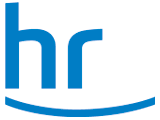 Verwaltungsrat des Hessischen RundfunksTagesordnung der Sitzung am 31.1.2020, 10.00 UhrMitteilungen des VorsitzendenMitteilungen des IntendantenGenehmigung der Niederschrift über die Sitzung des Verwaltungsrats am 13.12.2019Vorlagen
Nr. 1/2020	Erhöhung der Vorlagengrenze von 100.000 € auf 250.000 €Informationsvorlagena) Nr. 1/2020	Überarbeitung und Anpassung der Richtlinien für die Wert-				papieranlagen des hr
b)  Nr. 2/2020	DAB + (Präsentation)Verschiedenes